Klasa VIIb – język angielski 24.III.2020rSubject: A description of a journey.Podręcznik, strona 681. Czytacie tekst modelowy w ćwiczeniu 1 i układacie wydarzenia od a) do f) w kolejności w jakiej wydarzyły się w tekście. Zapisujecie zdania w zeszycie.2. Zapisujemy w zeszycie:First – najpierwThen – wtedyNext – następnieAfter that – potemFinally – wreszcie/na końcu3. Wykonujecie zadanie 3 wybierając właściwe z dwóch podkreślonych słów. Odpowiedzi zapisujecie w zeszycie.4. Piszecie w zeszycie krótkie opowiadanie z wykorzystaniem tych słów łączących, dosłownie kilka prostych zdań typu:‘Najpierw pojechałem do Warszawy. Potem wziąłem taxi do portu. Następnie popłynąłem na wyspę. W końcu zameldowałem się w hotelu (zjadłem kolację, spotkałem znajomych, co tam chcecie).’(Postaram się założyć z wami grupę na fejsiku, żebyście mogli mi wysyłać zadania:-)25.III.2020r.Subject: Revision 6. Powtórzenie wiadomościPodręcznik, strony 70-711. Czytacie ponownie całą teorię gramatyczną na stronie 70 (ewentualnie notatki w zeszycie)
 i wykonujecie w zeszycie zadania 1-5 na stronie 71.W pierwszym wpisujecie w brakujące miejsca słowa z ramki, w drugim łączycie przymiotniki zwykłe 
z ekstremalnymi, w trzecim wybieracie właściwą część zdania, w czwartym uzupełniacie zdania czasownikiem w czasie past simple (druga forma) lub present perfect (have/has + trzecia forma). 
W zadaniu piątym wybieramy właściwe słowo.26.III.2020rSubject: Culture watchNadszedł czas na wykorzystanie waszych kodów z ćwiczenia.Aby uzyskać dostęp do filmów kulturowych, postępujcie zgodnie ze szczegółowymi wskazówkami zamieszczonymi na wewnętrznej stronie okładki waszego ćwiczenia.Pobieracie film zatytułowany ‘Landscape’ i wykonujecie zadania z pdfa, który został załączony na stronie szkoły. Zadania należy wykonywać ‘before’ (przed), ‘while’ (w trakcie) i ‘after’ (po) ‘watching’ (oglądaniu). Obok zadań jest umieszczony zakres czasowy filmu, w którym znajdziecie odpowiedzi na pytania. Zadania od 1-10 są obowiązkowe. Pozostałe zadania są dla chętnych.Oprócz powyższego, oczywiście nadal codziennie robicie ćwiczenie w programie Insta.Ling.Oprócz tego proszę o chociażby jednorazowe wykonanie w bieżącym tygodniu poniższych ćwiczeń:https://wordwall.net/play/946/368/616https://wordwall.net/play/938/390/731https://wordwall.net/play/938/614/966https://wordwall.net/play/946/457/450https://wordwall.net/play/946/522/891https://wordwall.net/play/946/247/712Podpisujcie się imieniem i pierwszą literą nazwiska żebym wiedziała kto pracował:-)W razie kłopotów ze zrozumieniem poszczególnych słów zalecam korzystanie ze słowników:https://www.diki.pl/https://en.bab.la/dictionary/Wykonanie wszystkich powyższych zadań zostanie sprawdzone po naszym powrocie do szkoły bądź zdalnie, jeśli bieżąca sytuacja będzie się przedłużać, więc pracujcie pilnie.W razie pytań proszę o kontakt facebookowy, na pewno znajdziecie mnie bez problemu.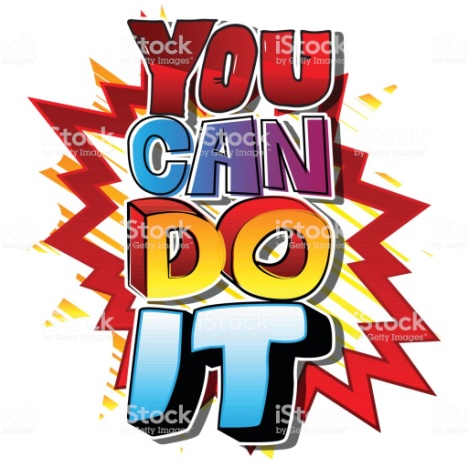 Dużo zdrowia:)Sabina Kubiszewska